Engaging Our Future: Innovation Challenge for Sustainable SocietyApplication FormPlease refer to the application guidelines carefully before filling in below. Section A: Team DetailsSection B: About Your ProjectOther DetailsExecutive SummaryUniversity Enrolment ConfirmationWith the signature below, I certify that all the information contained in this form is true and accurate. I attest that the idea is original to my team. Any use or modification of ideas by the competition organizers and partners will not give rise to any third party claims for infringement or violation of copyright, trademark or any other right of any third party, or to any third party claims including libel, defamation, and violation of privacy or contract breach. I release the competition organizers and partners from any liability in connection with my participation in this competition.Date:Name of the team leader:Signature:Project Title:Project Title:Project Title:Project Title:Project Title:Project Title:Team DetailsTeam DetailsTeam DetailsTeam DetailsTeam DetailsTeam DetailsName of Team MembersDate of Birth(DD/MM/YYYY)GenderFaculty/SchoolLevel of Degree (B/M/PhD)University/Country1)2)3)4)5)Primary Contact Details (All communications will be directed via the given contact details)Email:Contact Number:                                                                        Alternative Contact Number:Address:Facebook:Which channel(s) do you prefer to use for the group communication? Tick up to two channels and provide the information as necessary. Email           Facebook          WhatsApp    Google Meet           Other (please specify):Primary Contact Details (All communications will be directed via the given contact details)Email:Contact Number:                                                                        Alternative Contact Number:Address:Facebook:Which channel(s) do you prefer to use for the group communication? Tick up to two channels and provide the information as necessary. Email           Facebook          WhatsApp    Google Meet           Other (please specify):Primary Contact Details (All communications will be directed via the given contact details)Email:Contact Number:                                                                        Alternative Contact Number:Address:Facebook:Which channel(s) do you prefer to use for the group communication? Tick up to two channels and provide the information as necessary. Email           Facebook          WhatsApp    Google Meet           Other (please specify):Primary Contact Details (All communications will be directed via the given contact details)Email:Contact Number:                                                                        Alternative Contact Number:Address:Facebook:Which channel(s) do you prefer to use for the group communication? Tick up to two channels and provide the information as necessary. Email           Facebook          WhatsApp    Google Meet           Other (please specify):Primary Contact Details (All communications will be directed via the given contact details)Email:Contact Number:                                                                        Alternative Contact Number:Address:Facebook:Which channel(s) do you prefer to use for the group communication? Tick up to two channels and provide the information as necessary. Email           Facebook          WhatsApp    Google Meet           Other (please specify):Primary Contact Details (All communications will be directed via the given contact details)Email:Contact Number:                                                                        Alternative Contact Number:Address:Facebook:Which channel(s) do you prefer to use for the group communication? Tick up to two channels and provide the information as necessary. Email           Facebook          WhatsApp    Google Meet           Other (please specify):Stage of the Project (Please tick one)Stage of the Project (Please tick one)Stage of the Project (Please tick one)Stage of the Project (Please tick one)Stage of the Project (Please tick one)Stage of the Project (Please tick one) Idea Idea with PrototypeVideo of Your Project (Not more than 3 minutes). Please indicate its YouTube link below.Video of Your Project (Not more than 3 minutes). Please indicate its YouTube link below.Video of Your Project (Not more than 3 minutes). Please indicate its YouTube link below.Video of Your Project (Not more than 3 minutes). Please indicate its YouTube link below.Video of Your Project (Not more than 3 minutes). Please indicate its YouTube link below.Video of Your Project (Not more than 3 minutes). Please indicate its YouTube link below.SDGs Aligned with Your Project (Please tick all that may apply.)SDGs Aligned with Your Project (Please tick all that may apply.)SDGs Aligned with Your Project (Please tick all that may apply.)SDGs Aligned with Your Project (Please tick all that may apply.)SDGs Aligned with Your Project (Please tick all that may apply.)SDGs Aligned with Your Project (Please tick all that may apply.) 1. No Poverty 1. No Poverty 2. Zero Hunger 2. Zero Hunger 3. Good Health and Well-Being 3. Good Health and Well-Being 4. Quality Education 4. Quality Education 5. Gender Equality 5. Gender Equality 6. Clean Water and Sanitation 6. Clean Water and Sanitation 7. Affordable and Clean Energy 7. Affordable and Clean Energy 8. Decent Work and Economic Growth 8. Decent Work and Economic Growth 9. Industry, Innovation and Infrastructure 9. Industry, Innovation and Infrastructure 10. Reduced Inequalities 10. Reduced Inequalities 11. Sustainable Cities and Communities 11. Sustainable Cities and Communities 12. Responsible Consumption and Production 12. Responsible Consumption and Production 13. Climate Action 13. Climate Action 14. Life Below Water 14. Life Below Water 15. Life on Land 15. Life on Land 16. Peace and Justice Strong Institutions 16. Peace and Justice Strong Institutions 17. Partnerships for the Goals 17. Partnerships for the GoalsTo learn more about SDGs: https://www.un.org/sustainabledevelopment/sustainable-development-goals/To learn more about SDGs: https://www.un.org/sustainabledevelopment/sustainable-development-goals/To learn more about SDGs: https://www.un.org/sustainabledevelopment/sustainable-development-goals/To learn more about SDGs: https://www.un.org/sustainabledevelopment/sustainable-development-goals/To learn more about SDGs: https://www.un.org/sustainabledevelopment/sustainable-development-goals/To learn more about SDGs: https://www.un.org/sustainabledevelopment/sustainable-development-goals/Business ModelBusiness ModelBusiness ModelBusiness ModelBusiness ModelBusiness Model Profit Non-profit HybridHave you ever submitted or are you in the process of submitting this project to any other competitions?Have you ever submitted or are you in the process of submitting this project to any other competitions?Have you ever submitted or are you in the process of submitting this project to any other competitions?Have you ever submitted or are you in the process of submitting this project to any other competitions?Have you ever submitted or are you in the process of submitting this project to any other competitions?Have you ever submitted or are you in the process of submitting this project to any other competitions? Yes Yes Yes Yes No NoIf you answer YES to the above, please specify the details to the best of your knowledge. This includes but is not limited to, 1) name(s) of the competition(s), 2) result/phase of your entr(ies)/application(s) to the competition(s), 3) value of competition(s) (e.g. monetary award).If you answer YES to the above, please specify the details to the best of your knowledge. This includes but is not limited to, 1) name(s) of the competition(s), 2) result/phase of your entr(ies)/application(s) to the competition(s), 3) value of competition(s) (e.g. monetary award).If you answer YES to the above, please specify the details to the best of your knowledge. This includes but is not limited to, 1) name(s) of the competition(s), 2) result/phase of your entr(ies)/application(s) to the competition(s), 3) value of competition(s) (e.g. monetary award).If you answer YES to the above, please specify the details to the best of your knowledge. This includes but is not limited to, 1) name(s) of the competition(s), 2) result/phase of your entr(ies)/application(s) to the competition(s), 3) value of competition(s) (e.g. monetary award).If you answer YES to the above, please specify the details to the best of your knowledge. This includes but is not limited to, 1) name(s) of the competition(s), 2) result/phase of your entr(ies)/application(s) to the competition(s), 3) value of competition(s) (e.g. monetary award).If you answer YES to the above, please specify the details to the best of your knowledge. This includes but is not limited to, 1) name(s) of the competition(s), 2) result/phase of your entr(ies)/application(s) to the competition(s), 3) value of competition(s) (e.g. monetary award).How did you learn about this competition? (please tick all that may apply) Competition Website Social Media [Facebook, LINE, etc.] Chulalongkorn University Official Website APRU Official Website Friends & Family Other (please specify): __________________________________Provide an executive summary of your project (not more than 600 words).Name of Team MembersUniversity ID card (insert image file for each team member)1)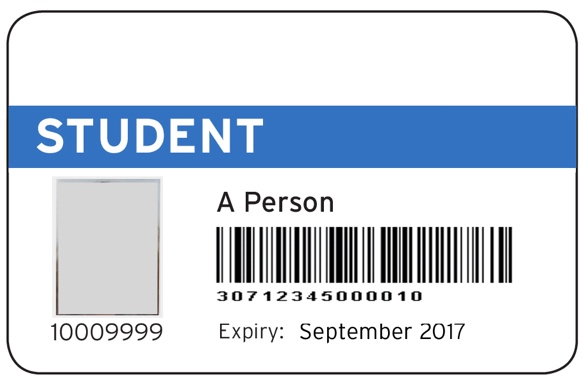 2)3)4)5)